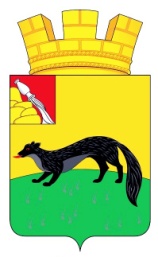 АДМИНИСТРАЦИЯ ГОРОДСКОГО ПОСЕЛЕНИЯ – ГОРОД БОГУЧАРБОГУЧАРСКОГО МУНИЦИПАЛЬНОГО РАЙОНАВОРОНЕЖСКОЙ ОБЛАСТИ РАСПОРЯЖЕНИЕ от   « 27 » июля   2020 года № 134-Р		                               г. БогучарО выделении резервных помещений дляразмещения участковых избирательныхкомиссийВ целях обеспечения  безопасности на избирательных участках городского поселения – город Богучар  выделить  резервные избирательные помещения :03/01  -     резервный  в здании МКОУ БСОШ №1  ул. Карла Маркса, 3;          03/02  -    резервный  в здании МКОУ БСОШ №1  ул. Карла Маркса , 3;03/03   -   резервный  в здании ОАО «Богучарское автотранспортное      предприятие»  ул. Дзержинского, 190;  03/04  -    резервный  в здании Богучарской районной станции по борьбе с болезнями животных   ул. Советская, 34;          03/05, 03/06   -   резервные в здании УПК Военный городок, 55.Контроль за исполнением настоящего распоряжения возложить на заместителя главы администрации городского поселения – город Богучар – юрисконсульта С.А. Аксёнова. Глава администрации городского  поселения -  город Богучар                                         И.М. Нежельский